«SUB. 1.14 - ΔΙΑΜΟΡΦΩΣΗ - ΑΝΑΔΕΙΞΗ ΤΟΥ ΠΑΛΑΙΟΧΡΙΣΤΙΑΝΙΚΟΥ ΚΟΙΜΗΤΗΡΙΟΥ ΣΤΗ ΘΕΣΗ "ΓΛΥΦΑΔΑ" ΠΥΘΑΓΟΡΕΙΟΥ ΣΑΜΟΥ» Το έργο «SUB. 1.14 -Διαμόρφωση-Ανάδειξη του Παλαιοχριστιανικού Κοιμητηρίου στη θέση “Γλυφάδα” Πυθαγορείου Σάμου» εντάχθηκε στο Ταμείο Ανάκαμψης και Ανθεκτικότητας με Κωδικό ΟΠΣ ΤΑ 5164855, προϋπολογισμό 1.600.000 ευρώ, και χρηματοδότηση από το Πρόγραμμα Δημοσίων Επενδύσεων (ΠΔΕ) 2022, στη ΣΑΤΑ 014. Το  Παλαιοχριστιανικό Κοιμητήριο της Γλυφάδας βρίσκεται στα δυτικά του σύγχρονου οικισμού του Πυθαγορείου (αρχαία πόλη της Σάμου), σε περιοχή εντός Ζώνης Α΄-απόλυτης προστασίας του κηρυγμένου αρχαιολογικού χώρου του Πυθαγορείου και  εντός Ζώνης προστασίας της UNESCO.  Λόγω της θέσης του μνημείου ακριβώς δίπλα στην επαρχιακή οδό Πυθαγορείου-Χώρας-Αεροδρομίου, είναι εύκολα ορατό και προσβάσιμο, αποτελεί μάλιστα πόλο έλξης πλήθους επισκεπτών που διέρχονται καθημερινά από το σημείο, με οχήματα ή πεζή.  Το Παλαιοχριστιανικό Κοιμητήριο είναι υπέργειο κτίσμα κατασκευασμένο σε δύο χρονικές φάσεις  (4ος και  5ος αι.).   Από την εποχή ανασκαφικής διερεύνησης του μνημείου (τέλη δεκαετίας ’60-αρχές δεκαετίας ’70) δεν έχουν πραγματοποιηθεί  εργασίες στερέωσης του κτίσματος ούτε  διαμόρφωσης του περιβάλλοντος χώρου του. Σήμερα, το μνημείο παρουσιάζει  σημαντικές φθορές που επιδεινώνονται διαρκώς, αφενός  λόγω της ευαισθησίας των δομικών και συνδετικών υλικών που έχουν χρησιμοποιηθεί για την κατασκευή του και αφετέρου λόγω της φθοράς του χρόνου και άλλων περιβαλλοντικών παραγόντων (υγρασία, βλάστηση). Ειδικότερα παρατηρούνται απώλειες δομικού υλικού, κατάρρευση λίθων, αποσάθρωση κονιαμάτων, ανάπτυξη θαμνώδους και ελώδους βλάστησης γύρω από το μνημείο, εισροή υγρασίας λόγω της εγγύτητας του μνημείου με το έλος της «μικρής Γλυφάδας»Κυρίαρχοι στόχοι των προτεινόμενων εργασιών είναι αφενός η θωράκιση της δομής του μνημείου από τους παράγοντες φθοράς και η ανάδειξή του αφετέρου η διαμόρφωση του περιβάλλοντος χώρου του, ώστε να καταστεί και αυτός αναγνώσιμος από τους επισκέπτες. Οι κυριότερες εργασίες που πρόκειται να υλοποιηθούν είναι οι στερεωτικές-αναστηλωτικές εργασίες στο κτίσμα, οι αποχωματώσεις και αποψιλώσεις της θαμνώδους και ελώδους βλάστησης, η κατασκευή διαδρομών πορείας και πλατωμάτων θέασης. Το έργο/δράση υλοποιείται στο πλαίσιο του Εθνικού Σχεδίου Ανάκαμψης και Ανθεκτικότητας «Ελλάδα 2.0» με τη χρηματοδότηση της Ευρωπαϊκής Ένωσης – NextGenerationEU.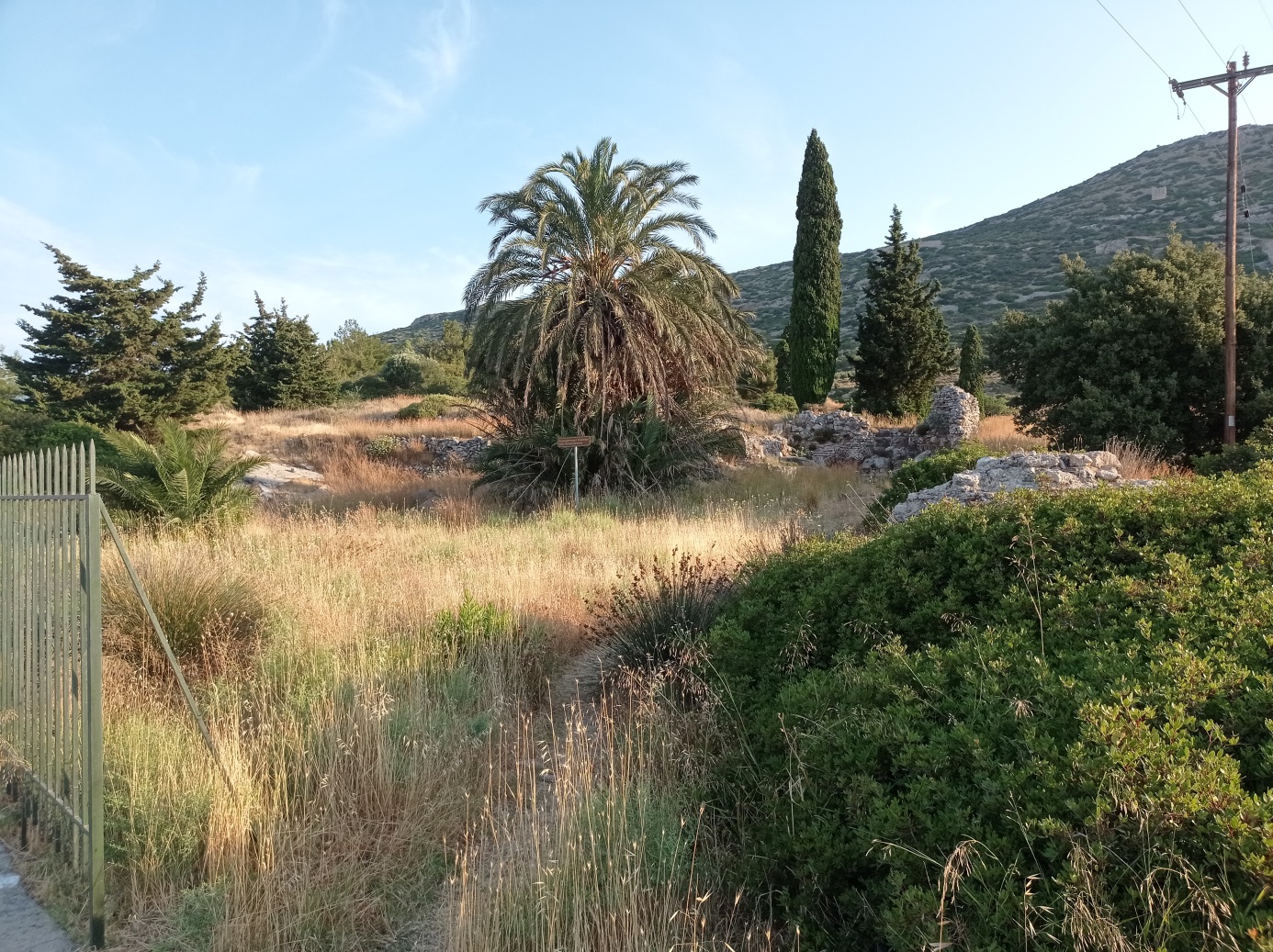 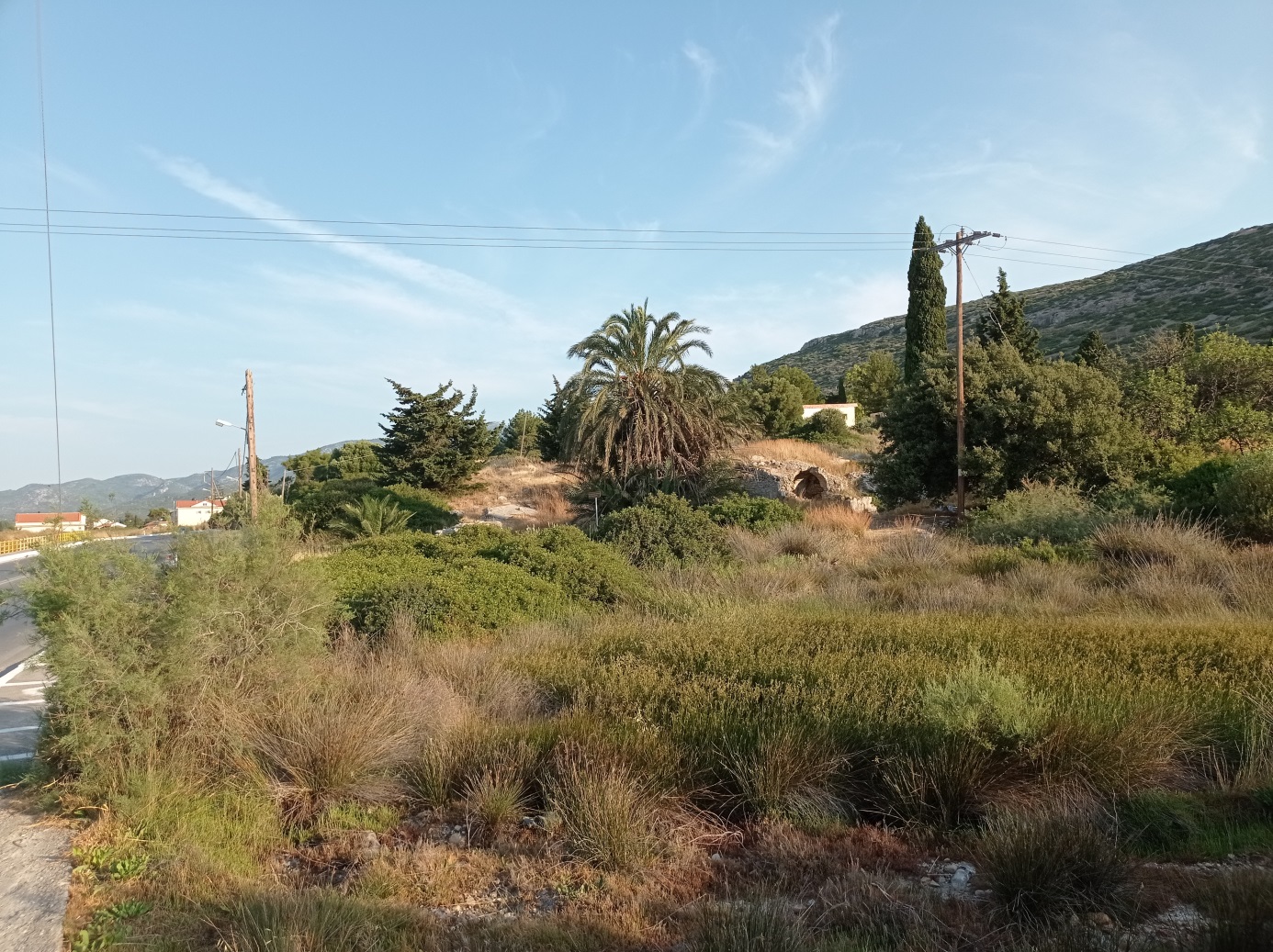 